Table S2: M. tuberculosis genes associated with resistance or compensatory mutation. Publications used to identify these genes includeRamaswamy, S. V., et al (2004). Genotypic analysis of multidrug-resistant Mycobacterium tuberculosis isolates from Monterrey, Mexico. J Med Microbiol, 53(Pt 2), 107-113. doi: 10.1099/jmm.0.05343-0Bloemberg, G. V., et al. (2015). Acquired Resistance to Bedaquiline and Delamanid in Therapy for Tuberculosis. N Engl J Med, 373(20), 1986-1988. doi: 10.1056/NEJMc1505196Comas, I., et al. (2012). Whole-genome sequencing of rifampicin-resistant Mycobacterium tuberculosis strains identifies compensatory mutations in RNA polymerase genes. Nat Genet, 44(1), 106-110. doi: 10.1038/ng.1038Jnawali, H. N.,et al. (2013). Molecular genetics of Mycobacterium tuberculosis resistant to aminoglycosides and cyclic peptide capreomycin antibiotics in Korea. World J Microbiol Biotechnol, 29(6), 975-982. doi: 10.1007/s11274-013-1256-xMathys, V., et al. (2009). Molecular genetics of para-aminosalicylic acid resistance in clinical isolates and spontaneous mutants of Mycobacterium tuberculosis. Antimicrob Agents Chemother, 53(5), 2100-2109. doi: 10.1128/AAC.01197-08Koser, C. U., et al (2013). Whole-genome sequencing for rapid susceptibility testing of M. tuberculosis. N Engl J Med, 369(3), 290-292. doi: 10.1056/NEJMc1215305Manson, A. L.,et al (2017). Genomic analysis of globally diverse Mycobacterium tuberculosis strains provides insights into the emergence and spread of multidrug resistance. Nat Genet, 49(3), 395-402. doi: 10.1038/ng.3767Sandgren, A., et al. (2009). Tuberculosis drug resistance mutation database. PLoS Med, 6(2), e2. doi: 10.1371/journal.pmed.1000002Zheng, J., et al. (2013). para-Aminosalicylic acid is a prodrug targeting dihydrofolate reductase in Mycobacterium tuberculosis. J Biol Chem, 288(32), 23447-23456. doi: 10.1074/jbc.M113.475798Zaunbrecher, M. A., et al. (2009). Overexpression of the chromosomally encoded aminoglycoside acetyltransferase eis confers kanamycin resistance in Mycobacterium tuberculosis. Proc Natl Acad Sci U S A, 106(47), 20004-20009. doi: 10.1073/pnas.0907925106Dheda, K., et al. (2017). The epidemiology, pathogenesis, transmission, diagnosis, and management of multidrug-resistant, extensively drug-resistant, and incurable tuberculosis. Lancet Respir Med. doi: 10.1016/S2213-2600(17)30079-6Bloemberg, G.V., et al. (2015). Acquired Resistance to Bedaquiline and Delamanid in therapy for tuberculosis. N Engl J Med (373):1986-8Zhang, S., et al. (2015). Identification of novel mutations associated with clofazimine resistance in Mycobacterium tuberculosis. J Antimicrob Chemother, 70(9), 2507-2510Table S3: Phylogenetic markers in known drug resistance genes as per Merker et al 2020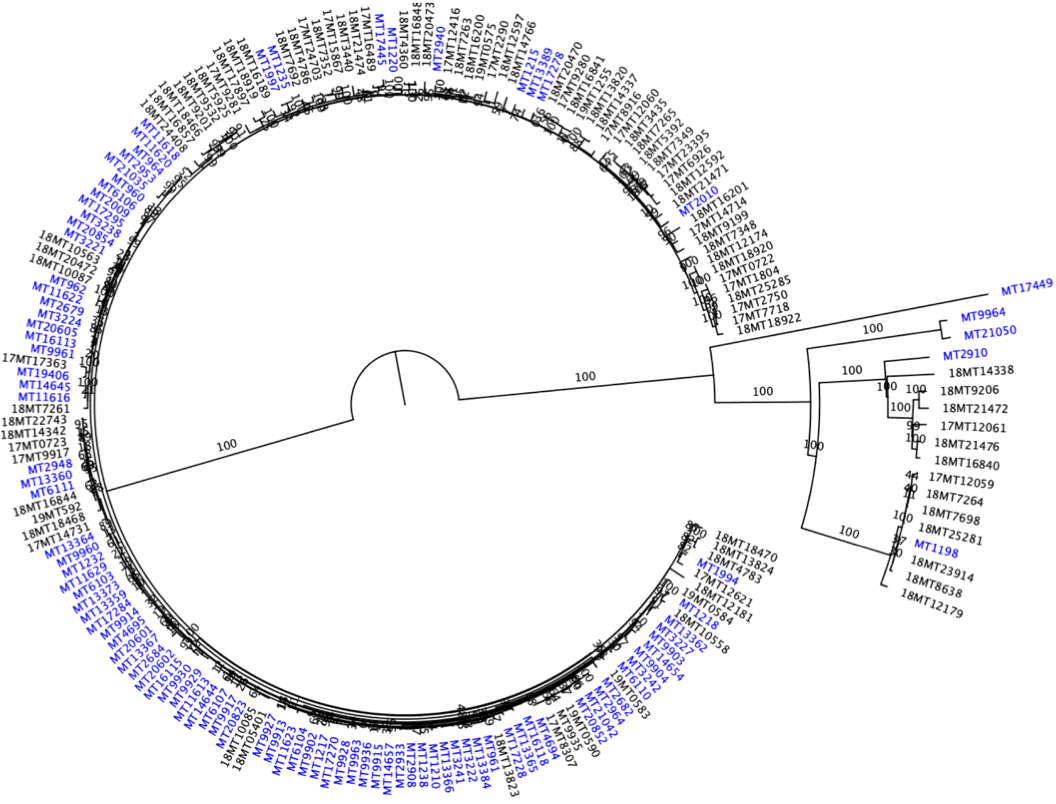 Figure S1: Phylogeny of 194 isolates collected from Daru (blue tip labels) and CPHL, Papua New Guinea. Maximum likelihood tree constructed using IQ-TREE, at 1000 bootstraps – GTR+I+G nucleotide substitution model based on 1809 SNPs. Two distinct lineages were observed, with majority Lineage 2 (sensi strico modern Beijing L2.2.1.1-dominant, circular branch) and Lineage 4 (Euro-American 4.8, outward branch)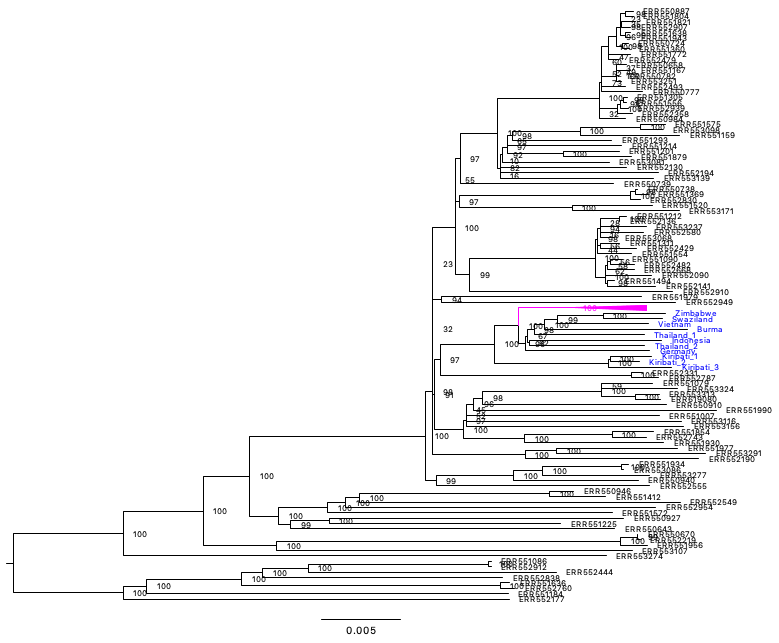 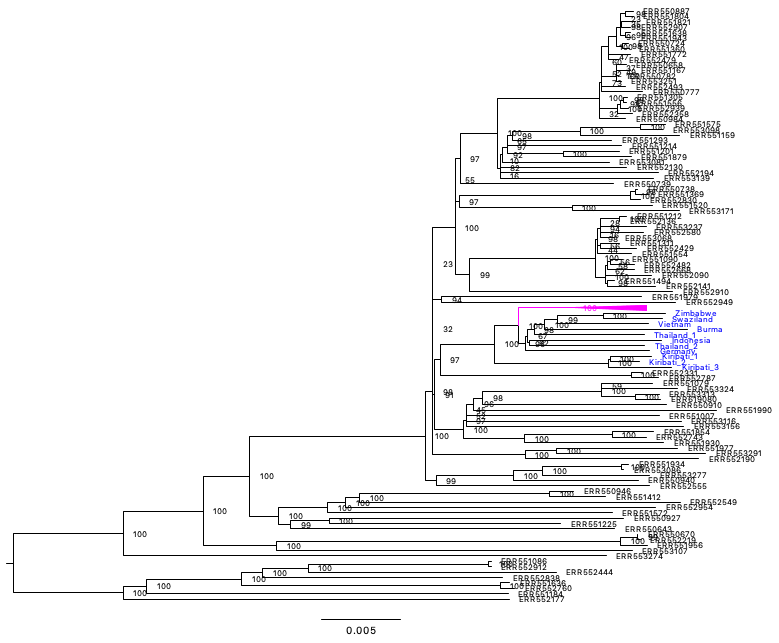 Figure S2: Phylogeny of 176 lineage 2 PNG isolates (purple - monophyletic clade) with a global collection of 110 Beijing genomes. Maximum likelihood constructed using IQ-TREE, at 1000 bootstraps – GTR+I+G nucleotide substitution model based on 6920 SNPs. Nearest neighbouring branch labels (blue) – show genomes identified from different countries. 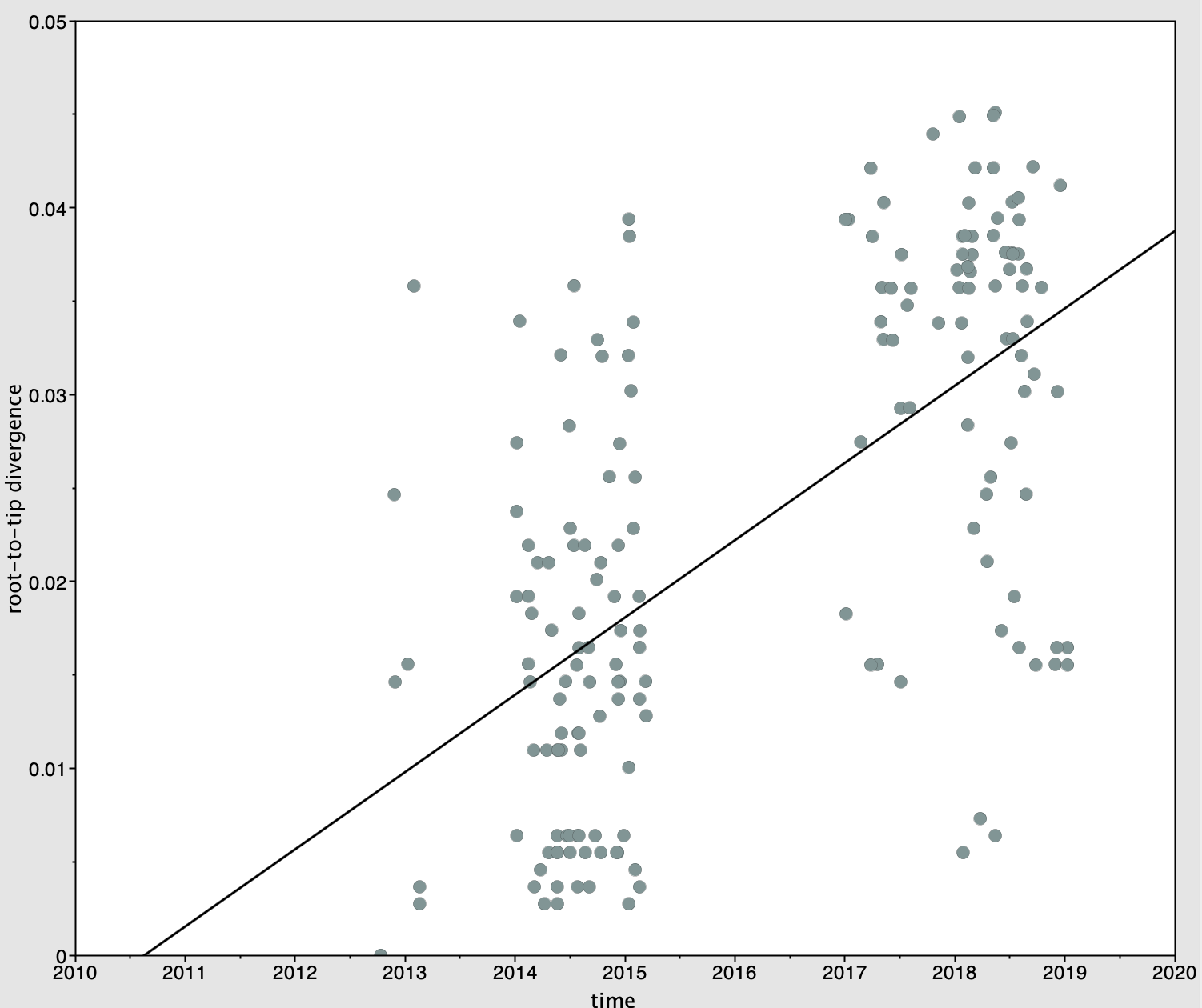 Figure S3: Linear regression analysis showing correlation between root-to-tip distance and sampling years (R2 =0.384) of an extended collection of 176 PNG Beijing datasets covering the period 2012 to 2019. Table S4: Bayesian evaluation of temporal signal (BETS) results for strict and relaxed molecular clock analysis of Beijing isolates. Table S5: Path and stepping stone sampling results of relaxed clock model selection based on marginal likelihood considering 100 steps and 10 million chain length. 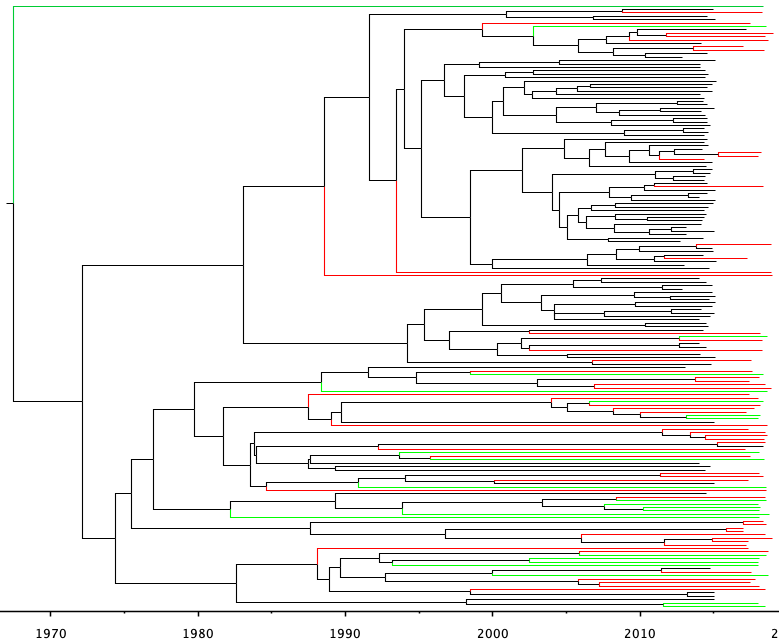 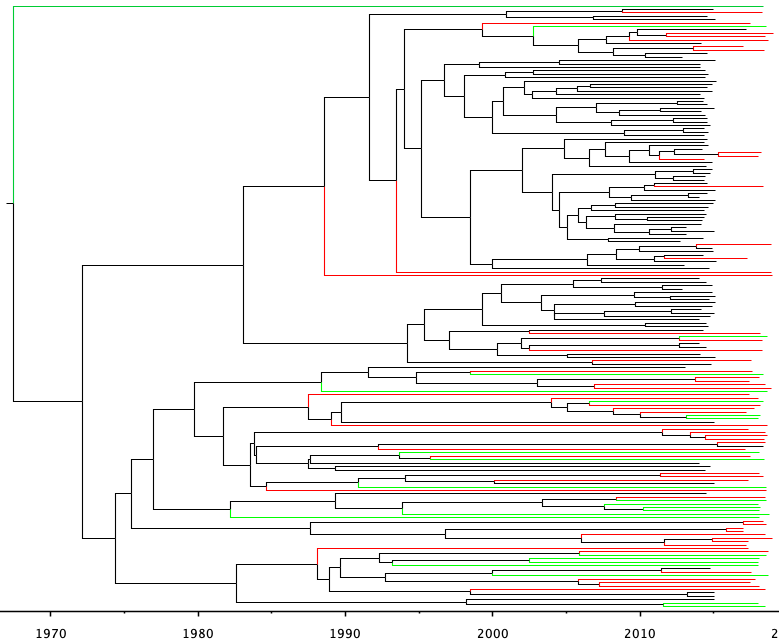 Figure S4: Evolutionary history of drug resistance among the Beijing strains of PNG forming two clades; A – Daru dominant clade, B – NCD dominant clade. Black tip branches – Daru isolates, red – NCD and green – isolates from other provinces. On the tree nodes are steps of fixation of different resistance conferring mutations among isolates that share the respective mutation; colors represent mutations for the different drugs, red – Rifampicin, blue – Isoniazid, Orange – Streptomycin and green – Fluoroquinolone. 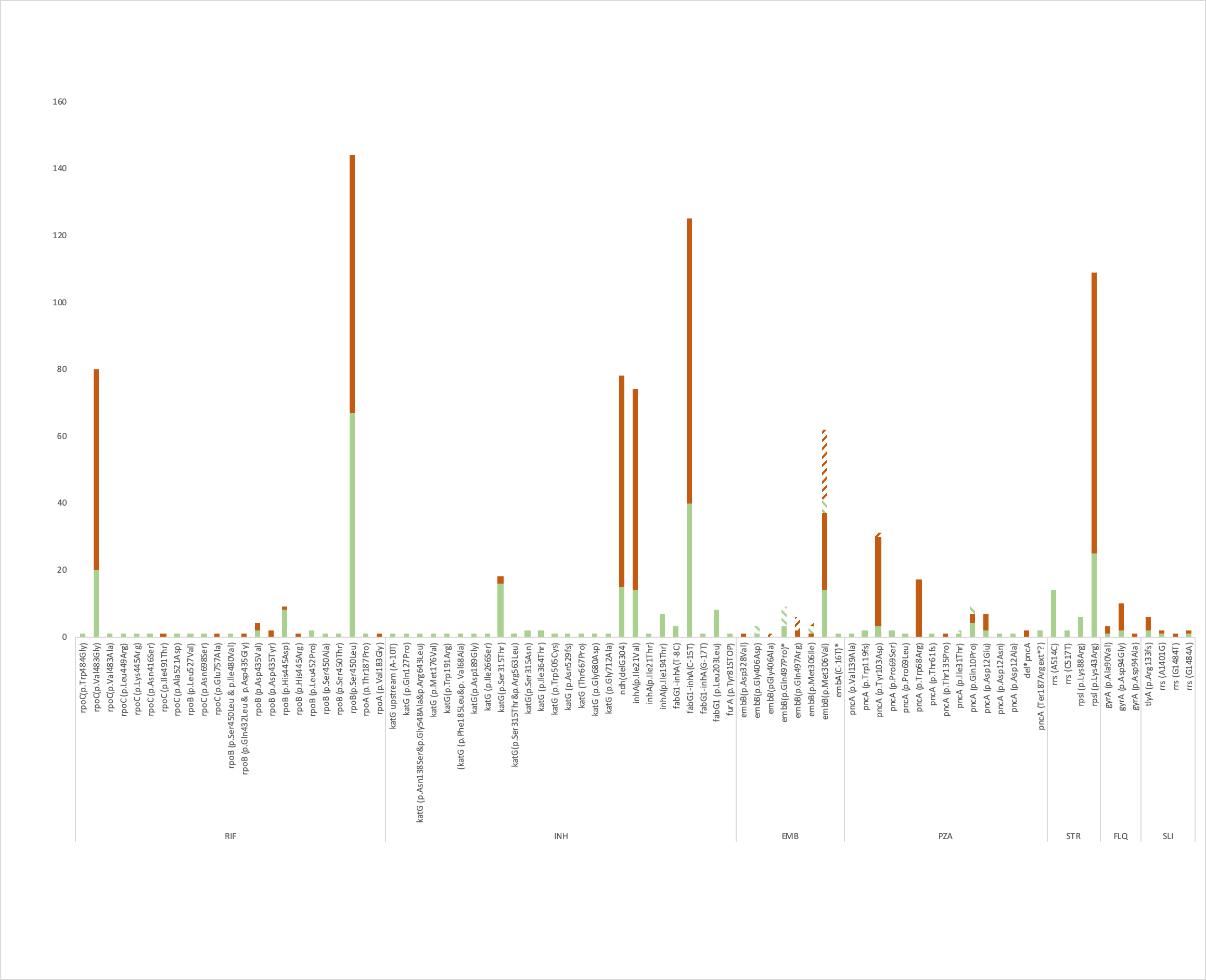 Figure S5:  Concordance of phenotypic and genotypic drug resistance among Beijing strains from CPHL (Green – bars) and Daru (Red – bars). Some of the isolates were phenotypically susceptible but had genotypic markers for resistance, dashed green bar – CPHL, dashed red – Daru. X axis are drugs and their associated mutations, RIF – Rifampicin, INH – Isoniazid, EMB – Ethambutol, PZA – Pyrazinamide, STR – Streptomycin, FLQ – Fluoroquinolone, SLI – Second line injectables. 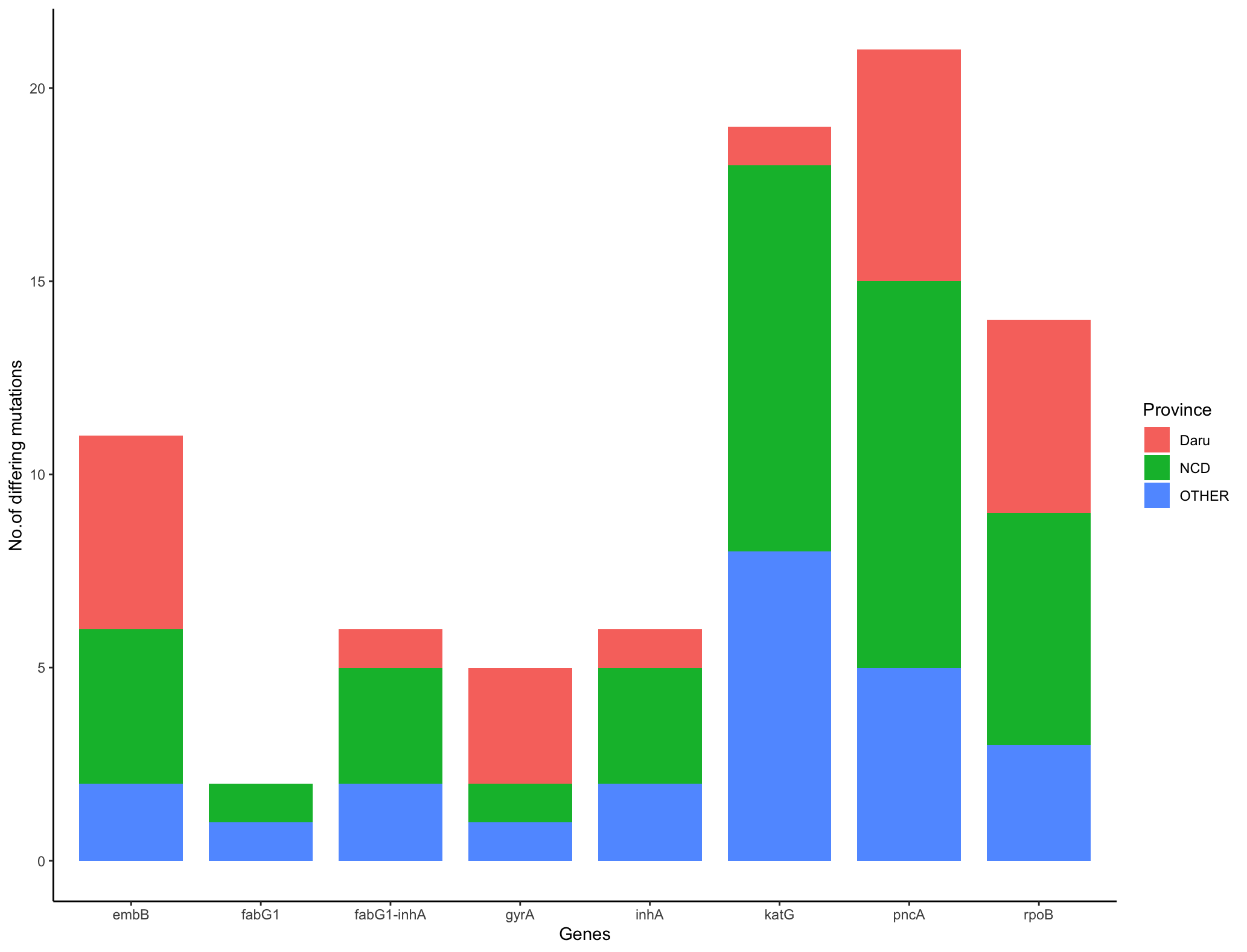 Figure S6: Number of unique mutations within some of the common genes known to confer resistance to First-line drugs (embB – Ethambutol; fabG1, fabG1-inhA, inhA, katG – Isoniazid; pncA – Pyrazinamide; rpoB- Rifampicin) and Fluoroquinolone (gyrA). 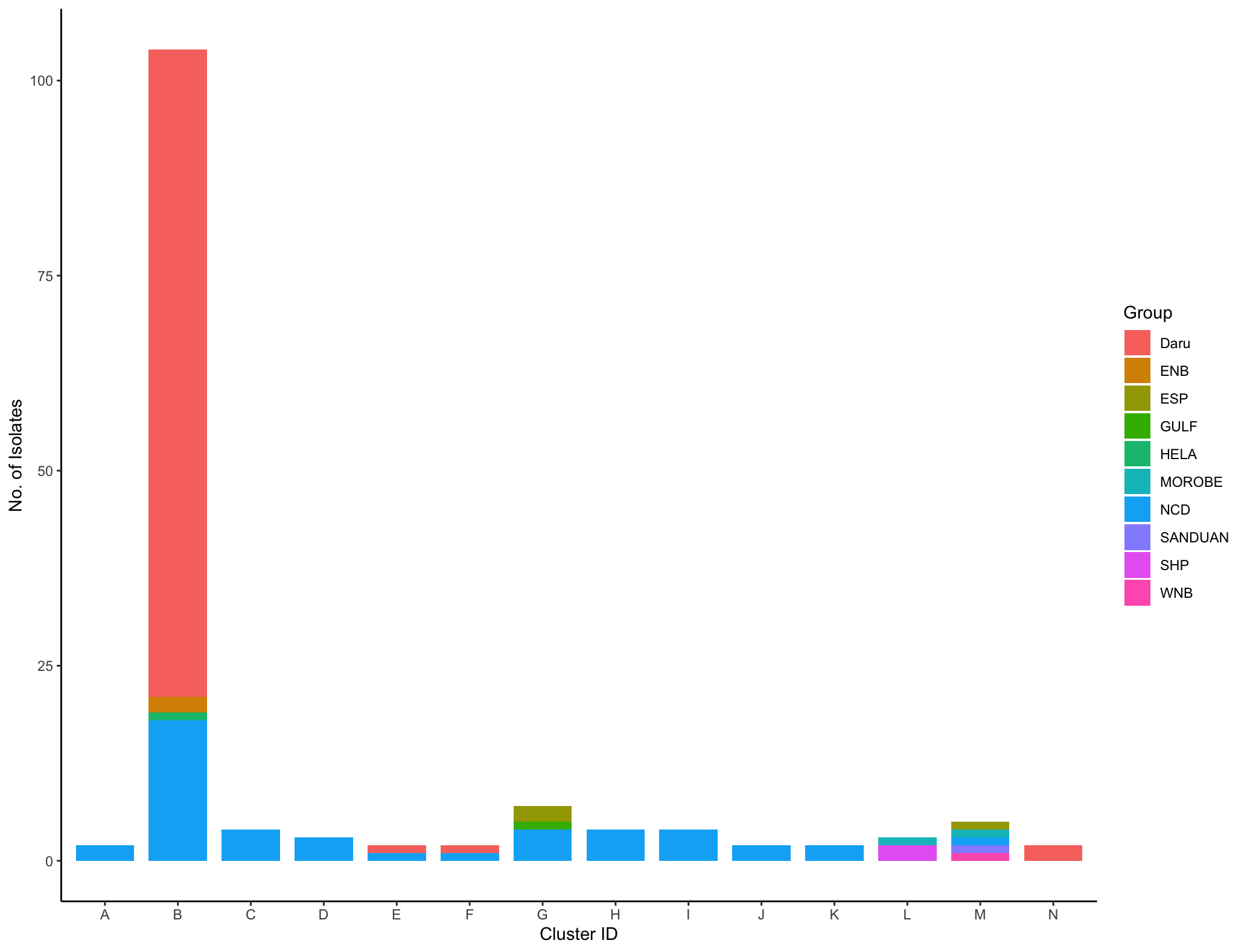 Figure S7: Genomic clusters created by Transcluster software (transmission threshold - 21 and transmission rate – 2) among Beijing strains, stratified by identified PNG provincesTable S6: Association of genomic clustering among Beijing strains and two genomic features thought to be risk factors of transmission. DrugGenesPublication no.RifampicinrpoB, rpoC, rpoA, rpoD, Rv2752c1,3,6,7IsoniazidfabG1-inhA, inhA, katG,ndh, furA, oxyR, aphC, fadE24, srmR, kasA, mshA, Rv1258c, Rv2752c1,3,7,8EthambutolembB, embC, embA, ubiA, embR, iniA, iniC, manB, ubiA1,6,7,8PyrazinamidepncA, rpsA, panD, clpC1, rpsA, clpC1, Rv1258c, PPE351,6,7,8StreptomycinrpsL, gidB, rrs, whiB7, Rv1258c1,6,7,8EthionamidefabG1-inhA, ethA, ethR1,6,7,8FluoroquinolonesgyrA, gyrB1,6,7,8Amikacinrrs, whib7, gidB1,4,8,11KanamycinRv2417c-eis, whiB7, rrs, gidB1,4,8,10,11CapreomycintlyA, whiB7, rrs, gidB1,4,8,11Para-amnosalicylic acidribD, thyA, dfrA, folC5,9Cycloserine alr, ddl, cycA6BedaquilineatpE, Rv0678, mmpL5, mmpS5, pepQ, Rv1979c2,6,12Linezolidrrl, rplC6Delamanidfgd1, ddn, fbiA, fbiB, fbiC, Rv29832,6,12Clofazimine Rv0678, mmpL5, mmpS5, pepQ, Rv1979c2,6,13genome posgenepolymorphismgenotype association7362Rv0006E21Q (gag/Cag)non H37Rv_lab_strain7585Rv0006S95T (agc/aCc)non H37Rv-like7892Rv0006L197L (ctg/ctA)NEW-18040Rv0006G247S (ggc/Agc)LAM (associated)9304Rv0006G668D (ggc/gAc)non H37Rv-like575679Rv0486N111S (aac/aGc)Haarlem575907Rv0486A187V (gca/gTa)Beijing modern760115Rv0667D103D (gac/gaT)Haarlem762434Rv0667G876G (ggt/ggG)Delhi/CAS763031Rv0667A1075A (gct/gcC)non Euro-American764995Rv0668A542A (gcc/gcG)LAM765150Rv0668G594E (ggg/gAg)Ghana, Haarlem, X-type766645Rv0668E1092D (gaa/gaC)Beijing Central Asia1834177Rv1630R212R (cga/cgC)Beijing, Beijing like1917972Rv1694L11L (cta/ctG)non H37Rv_lab_strain2102990Rv1854cV18A (gtg/gCg)S-type (associated)2154724Rv1908cR463L (cgg/cTg)non Euro-American3073868Rv2764cT202A (acc/Gcc)LAM3840764Rv3423cL219L (ctg/ctC)H37Rv-like (associated)4238675Rv3792G248G (ggc/ggT)Beijing Central Asia4238963Rv3792H344H (cac/caT)S-type4239298Rv3792A456V (gcc/gTc)Haarlem4242075Rv3793R738Q (cgg/cAg)Delhi/CAS4242241Rv3793D793D (gac/gaT)Beijing (associated)4242643Rv3793R927R (cgc/cgT)non H37Rv_lab_strain4242803Rv3793V981L (gtg/Ctg)Ghana, Haarlem, X-type4243346Rv3794Q38Q (caa/caG)Beijing W1484243460Rv3794C76C (tgc/tgT)Beijing4249408Rv3795P965P (ccg/ccA)X-type4407588Rv3919cA205A (gca/gcG)non Euro-American4407927Rv3919cE92D (gaa/gaC)Beijing4408156Rv3919cL16R (ctt/cGt)LAMPath SamplingPath SamplingStepping StoneStepping StonestrictrelaxedstrictrelaxedNo sampling date-5527459.062-5527597.353-5527448.022-5527592.941With sampling date-5527795.574-5527803.198-5527789.371-5527801.814log Bayes factor336.512205.845341.349208.873Substitution ModelClock ModelTree PriorPath samplingStepping stoneMean ESSHKYRelaxed Lg NormalConstant-5527803.198-5527801.814622HKYRelaxed Lg NormalExpansion-5527785.4-5527770.324967HKYRelaxed Lg NormalExponential-5527882.1-5527879.231203GTRRelaxed Lg NormalSkyline-5527812.015-5527813.0143422GTRRelaxed Lg NormalConstant-5527814.816-5527813.0621320GTRstrictConstant-5527814.862-5527814.0881425ClusteredClusteredClusteredClusteredClusteredClusteredDaruDaruDaruNCDNCDNCDYes (n=87)No (n=8)p valueYes (n=46)No (n=11)p valuerpoB compensatory mutationYes6300.00012300.001rpoB compensatory mutationNo2480.000123110.001inhA promoter mutationYes8500.00013130.02inhA promoter mutationNo280.00011580.02